Муниципальное автономное дошкольное образовательное учреждениеГородского округа «город Ирбит» Свердловской области«Детский сад № 23»«Мы для мамочки поём!»«День Матери» — это тёплый, сердечный праздник. С каждым годом этот праздник всё больше входит в наши дома. Из поколения в поколение для каждого человека мама — самый главный человек в жизни.Все мероприятия, в ДОУ были направлены на улучшения хороших отношений в семьях наших детей,  уважения,  желание помочь и делать приятное маме, самому дорогому человеку на земле.В музыкальном зале дети вместе с мамами веселились, играли, танцевали и в исполнении детей звучали песни,  чтение стихотворений и театрализованная деятельность…  Все свои добрые чувства ребята вложили в созданные своими руками подарки для милых мамочек! 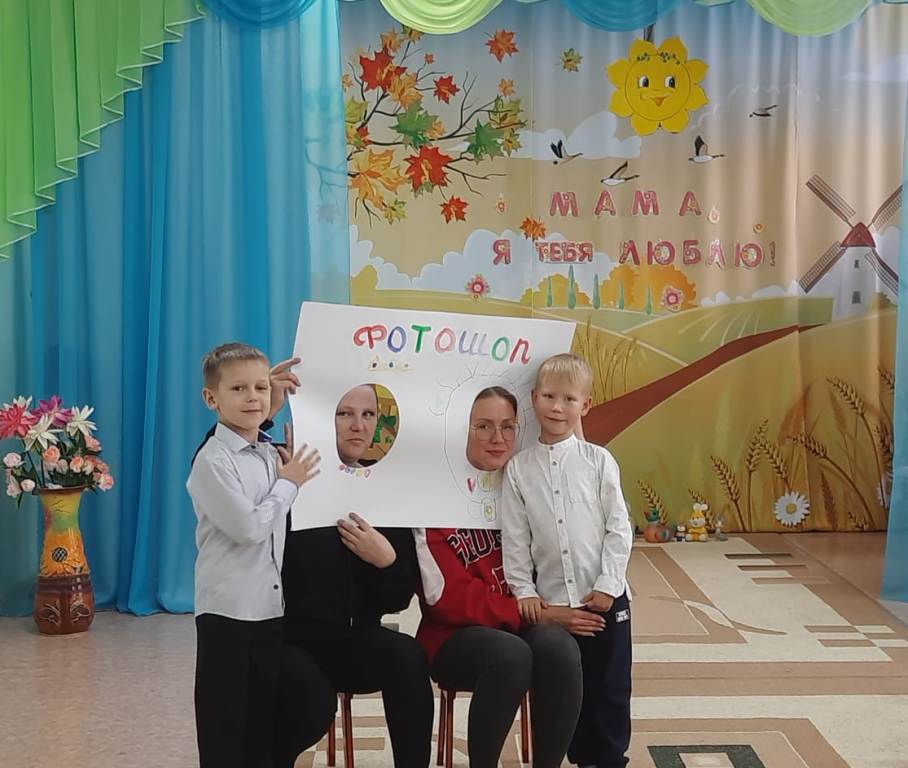 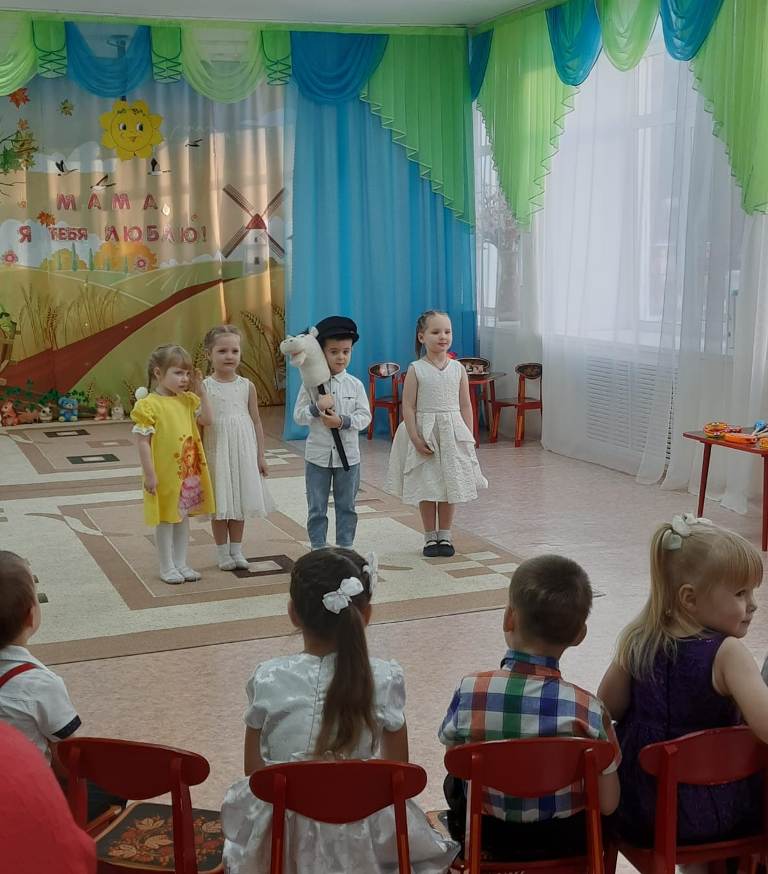 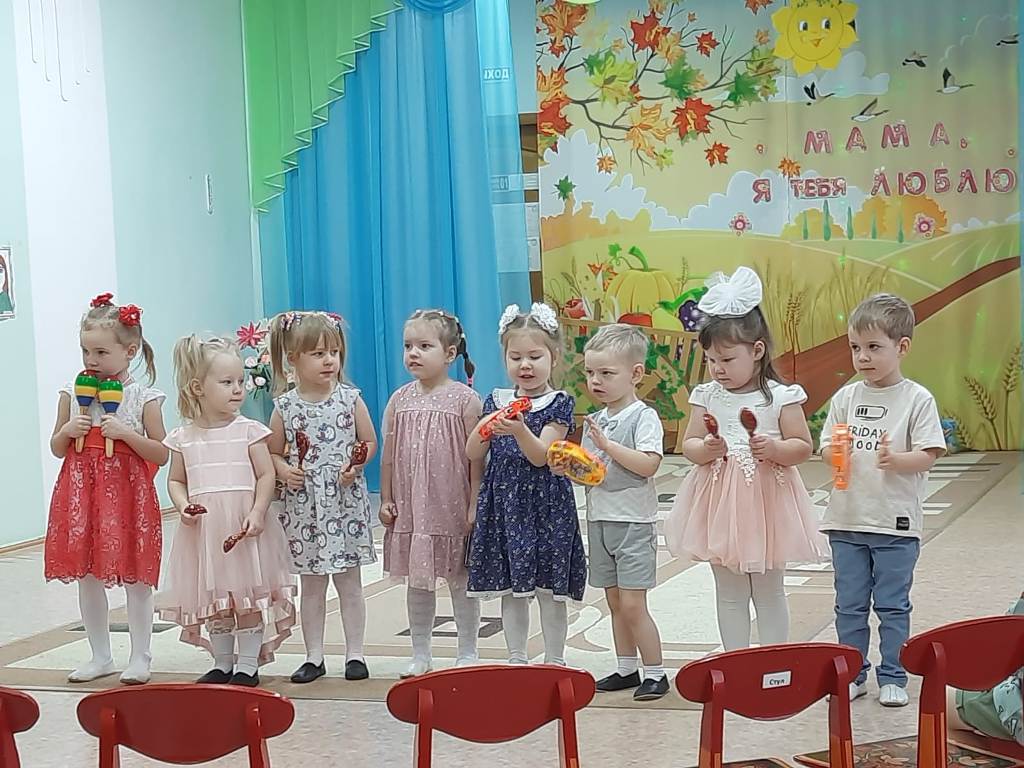 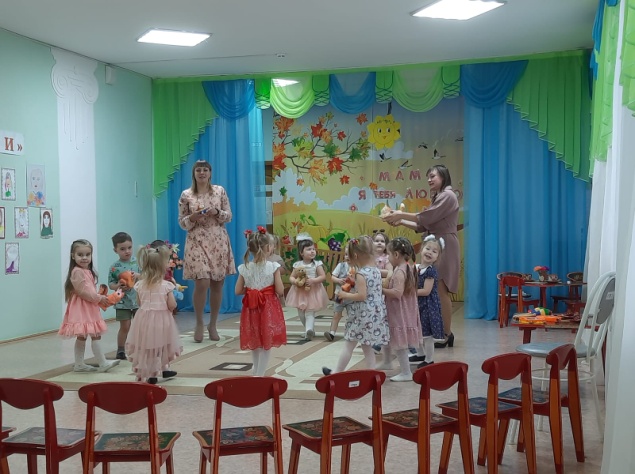 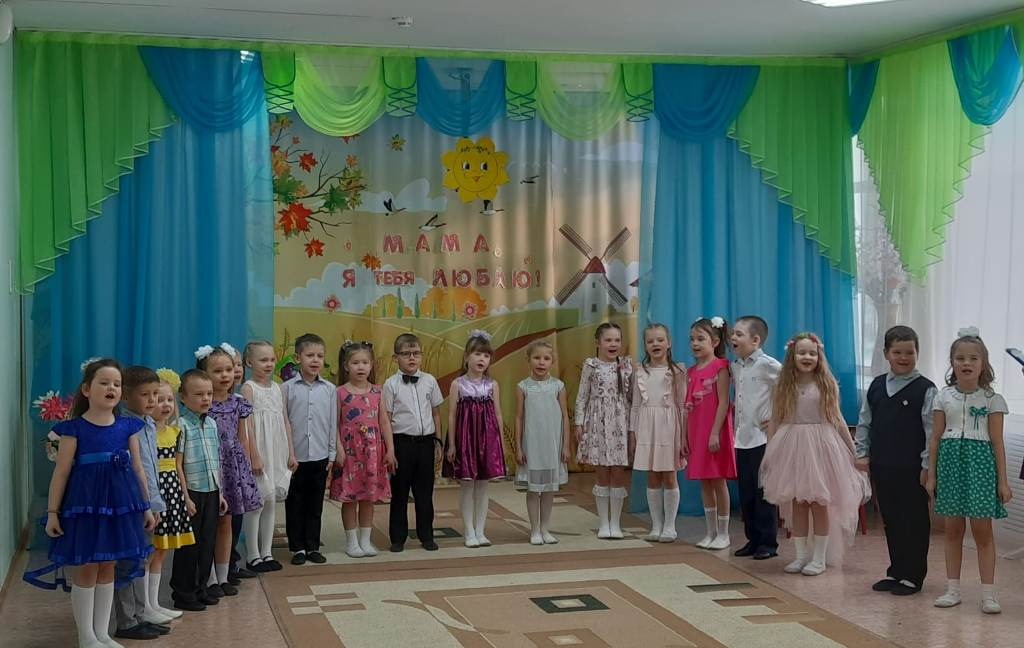 Хочу поздравить милых дамС чудесным праздником всех мам!Пусть дети вам приносят счастьеИ делают ваш мир прекрасным!Т.М. Бахтина, музыкальный руководитель